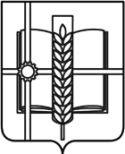 РОССИЙСКАЯ ФЕДЕРАЦИЯРОСТОВСКАЯ ОБЛАСТЬЗЕРНОГРАДСКИЙ РАЙОНМУНИЦИПАЛЬНОЕ ОБРАЗОВАНИЕ«Зерноградское городское поселение»АДМИНИСТРАЦИЯ ЗЕРНОГРАДСКОГО ГОРОДСКОГО ПОСЕЛЕНИЯРАСПОРЯЖЕНИЕот 10.01.2024 № 1   г. ЗерноградОб утверждении плана реализации муниципальной программы Зерноградского городского поселения «Защита населения и территории от чрезвычайных ситуаций, обеспечение пожарной безопасности и безопасности людей на водных объектах» на 2024 годВ соответствии с постановлением Администрации Зерноградского городского поселения от 19.09.2018 № 1063 «Об утверждении Порядка разработки, реализации и оценки эффективности муниципальных программ Зерноградского городского  поселения Зерноградского района», руководствуясь Уставом муниципального образования «Зерноградское городское поселение»,  1. Утвердить план реализации муниципальной программы Зерноградского городского поселения «Управление муниципальным имуществом» на 2024 год согласно приложению.2. Опубликовать настоящее распоряжение в печатном средстве массовой информации «Зерноград официальный» и разместить на официальном сайте Администрации Зерноградского городского поселения в информационно-телекоммуникационной сети «Интернет».            3. Контроль за выполнением настоящего постановления возложить на заведующего финансово-экономическим сектором Администрации Зерноградского городского поселения Николенко О.И. и ведущего специалиста по МП, ГО и ЧС МКУ Зерноградского городского поселения «Управление ЖКХ, архитектуры, имущественных отношений, ГО и ЧС» Булыгина А.М.Глава Администрации Зерноградского городского поселения	                                              И.В. Полищук                                                      Приложение                                                      к распоряжению Администрации                                                    Зерноградского городского поселения                                                       от 10.01.2024 № 1 ПЛАНреализации муниципальной программы Зерноградского городского поселения «Защита населения и территории от чрезвычайных ситуаций, обеспечение пожарной безопасности и безопасности людей на водных объектах» на 2024 год № п/п№ п/пНаименование подпрограммы, основного мероприятия,  контрольного события программыОтветственный исполнитель, соисполнитель, участник (должность / Ф.И.О.)Ожидаемый результат  (краткое описание)Плановый срок реализации               Объем расходов (тыс. рублей)               Объем расходов (тыс. рублей)               Объем расходов (тыс. рублей)               Объем расходов (тыс. рублей)№ п/п№ п/пНаименование подпрограммы, основного мероприятия,  контрольного события программыОтветственный исполнитель, соисполнитель, участник (должность / Ф.И.О.)Ожидаемый результат  (краткое описание)Плановый срок реализацииВсегоФедеральный бюджетОбластной бюджетБюджет Зерноградского районаБюджет   Зерноградского городского поселенияВнебюджетные источники112345678910111.Подпрограмма 1 «Пожарная безопасность»Подпрограмма 1 «Пожарная безопасность»всего в том числе:Декабрь 2024 630,0---630,0-1.1.Основное мероприятие 1.1. Обустройство, содержание и ремонт источников наружного пожарного водоснабжения (ПГ, ПВ, водозаборных скважин и т. п.), находящихся в муниципальной собственностиОсновное мероприятие 1.1. Обустройство, содержание и ремонт источников наружного пожарного водоснабжения (ПГ, ПВ, водозаборных скважин и т. п.), находящихся в муниципальной собственностиВедущий специалист по МП, ГО и ЧС МКУ  Зерноградского городского поселения «Управление ЖКХ, архитектуры, имущественных отношений, ГО и ЧС» Булыгин А.М.Реализация требований федерального закона от 22.07.2008     №123-ФЗ «Технический регламент о требованиях пожарной безопасности»Ноябрь 2024 500,0---500,0-112345678910111.2.Основное мероприятие 1.2. Выполнение привентивных мер по недопущению ландшафтных пожаров: опашка населенных пунктов, очистка территорий от сухой растительности.Основное мероприятие 1.2. Выполнение привентивных мер по недопущению ландшафтных пожаров: опашка населенных пунктов, очистка территорий от сухой растительности.Ведущий специалист по МП, ГО и ЧС МКУ  Зерноградского городского поселения «Управление ЖКХ, архитектуры, имущественных отношений, ГО и ЧС» Булыгин А.М.Реализация требований федерального закона от 22.07.2008     №123-ФЗ «Технический регламент о требованиях пожарной безопасности»Апрель 2024 50,0---50,0-1.3.Основное мероприятие 1.3. Организация помощи подразделениям пожарной охраны в тушении пожаров (подвоз воды, выделение спец.техники).Основное мероприятие 1.3. Организация помощи подразделениям пожарной охраны в тушении пожаров (подвоз воды, выделение спец.техники).Ведущий специалист по МП, ГО и ЧС МКУ  Зерноградского городского поселения «Управление ЖКХ, архитектуры, имущественных отношений, ГО и ЧС» Булыгин А.М.Реализация требований федерального закона от 21.12.1994 №69-ФЗ «О пожарной безопасности»Декабрь 2024 50,0---50,0-1.4.Основное мероприятие 1.4. Организация обучения населения мерам пожарной безопасности, пропаганда пожарно-прикладного спорта, проведение соревнований ДПДОсновное мероприятие 1.4. Организация обучения населения мерам пожарной безопасности, пропаганда пожарно-прикладного спорта, проведение соревнований ДПДВедущий специалист по МП, ГО и ЧС МКУ  Зерноградского городского поселения «Управление ЖКХ, архитектуры, имущественных отношений, ГО и ЧС» Булыгин А.М.Реализация требований федерального закона от 22.07.2008     №123-ФЗ «Технический регламент о требованиях пожарной безопасности»Декабрь 2024 5,0---5,0-112345678910111.5.Основное мероприятие 1.5. Создание добровольной пожарной охраны, оснащение ее средствами пожаротушения (мотопомпы, ранцевые огнетушители и т.д.). Стимулирование участия населения в социально значимых работах по обеспечению пожарной безопасностиОсновное мероприятие 1.5. Создание добровольной пожарной охраны, оснащение ее средствами пожаротушения (мотопомпы, ранцевые огнетушители и т.д.). Стимулирование участия населения в социально значимых работах по обеспечению пожарной безопасностиВедущий специалист по МП, ГО и ЧС МКУ  Зерноградского городского поселения «Управление ЖКХ, архитектуры, имущественных отношений, ГО и ЧС» Булыгин А.М.Реализация требований федерального закона от 06.05.2011     №100-ФЗ «О добровольной пожарной охране»Декабрь 2024 25,0---25,0-2.Подпрограмма 2 «Защита от чрезвычайных ситуаций»Подпрограмма 2 «Защита от чрезвычайных ситуаций»всего в том числе:Декабрь 2024 535,0---535,0-2.1.Основное мероприятие 2.1. Повышение профессиональной выучки л/с НАСФ. Популяризация мероприятий ГО и РСЧС (периодические печатные издания, подписка). Основное мероприятие 2.1. Повышение профессиональной выучки л/с НАСФ. Популяризация мероприятий ГО и РСЧС (периодические печатные издания, подписка). Ведущий специалист по МП, ГО и ЧС МКУ  Зерноградского городского поселения «Управление ЖКХ, архитектуры, имущественных отношений, ГО и ЧС» Булыгин А.М.Повышение уровня выучки руководящего состава городского звена РСЧС, закупка периодической печатиДекабрь 2024 5,0---5,0-2.2.Основное мероприятие 2.2. Создание условий для качественного обучения неработающего населения по ГО и ЧС. Оснащение учебно-консультационного пункта ГО и ЧС Зерноградского городского поселения необходимым учебным инвентарем и имуществом (аптечка, таблички).Основное мероприятие 2.2. Создание условий для качественного обучения неработающего населения по ГО и ЧС. Оснащение учебно-консультационного пункта ГО и ЧС Зерноградского городского поселения необходимым учебным инвентарем и имуществом (аптечка, таблички).Ведущий специалист по МП, ГО и ЧС МКУ  Зерноградского городского поселения «Управление ЖКХ, архитектуры, имущественных отношений, ГО и ЧС» Булыгин А.М.Приобретение инвентаря для учебно-консультационно-го пункта0,0---0,0-112345678910112.3.Основное мероприятие 2.3. Обеспечение бактериологической безопасности в общественных местах (обработка от клещенй, комаров в парках, кладбищах, местах проведения соревнований и т.д.)Основное мероприятие 2.3. Обеспечение бактериологической безопасности в общественных местах (обработка от клещенй, комаров в парках, кладбищах, местах проведения соревнований и т.д.)Ведущий специалист по МП, ГО и ЧС МКУ  Зерноградского городского поселения «Управление ЖКХ, архитектуры, имущественных отношений, ГО и ЧС» Булыгин А.М.Реализация требований федерального закона от 30.03.1999 № 52-ФЗ «О санитарно-эпидемиологическом благополучии населения»Июль   2024 300,0---300,0-2.4.Основное мероприятие 2.4. Закупка, монтаж и подключение технических средств оповещения населения Зерноградского городского поселения (электросирены, ручные сирены, громкоговорители, СГУ и т.п.) Основное мероприятие 2.4. Закупка, монтаж и подключение технических средств оповещения населения Зерноградского городского поселения (электросирены, ручные сирены, громкоговорители, СГУ и т.п.) Ведущий специалист по МП, ГО и ЧС МКУ  Зерноградского городского поселения «Управление ЖКХ, архитектуры, имущественных отношений, ГО и ЧС» Булыгин А.М.Закупка технических средств оповещенияНоябрь  2024 200,0---200,0-2.5.Основное мероприятие 2.5. Оборудование пункта временного размещения населения необходимым инвентарем и имуществом (кровати, постельные принадлежности, и т.д.)Основное мероприятие 2.5. Оборудование пункта временного размещения населения необходимым инвентарем и имуществом (кровати, постельные принадлежности, и т.д.)Ведущий специалист по МП, ГО и ЧС МКУ  Зерноградского городского поселения «Управление ЖКХ, архитектуры, имущественных отношений, ГО и ЧС» Булыгин А.М.Приобретение информационного материала для пункта временного размещения населенияМай  2024 20,0---20,0-112345678910112.6.Основное мероприятие 2.6. Мероприятия по предотвращению возникновения ЧС на ГТС.Основное мероприятие 2.6. Мероприятия по предотвращению возникновения ЧС на ГТС.Ведущий специалист по МП, ГО и ЧС МКУ  Зерноградского городского поселения «Управление ЖКХ, архитектуры, имущественных отношений, ГО и ЧС» Булыгин А.М.Контроль и поддерхание ГТС в надлежащем состоянииДекабрь 2024 10,0---10,0-3.Подпрограмма 3 «Обеспечение безопасности на воде»Подпрограмма 3 «Обеспечение безопасности на воде»всего в том числе:Декабрь 2024 25,0---25,0-3.1.Основное мероприятие 3.1. Обеспечение безопасности людей на водных объектах Зерноградского городского поселения (оплата проведения анализов воды водоемов, находящихся в собственности Администрации Зерноградского городского поселения, установка информационных стендов)Основное мероприятие 3.1. Обеспечение безопасности людей на водных объектах Зерноградского городского поселения (оплата проведения анализов воды водоемов, находящихся в собственности Администрации Зерноградского городского поселения, установка информационных стендов)Ведущий специалист по МП, ГО и ЧС МКУ  Зерноградского городского поселения «Управление ЖКХ, архитектуры, имущественных отношений, ГО и ЧС» Булыгин А.М.Обеспечение безопасности на водеДекабрь 2024 25,0---25,0-Итого по муниципальной программеИтого по муниципальной программе1190,0---1190,0-